Bibliografíahttp://saludpublica.mx/index.php/spm/article/viewFile/6234/7424http://www.scielosp.org/pdf/spm/v43n2/a09v43n2.pdfhttp://www.scielo.cl/pdf/rcp/v66n6/art06.pdfTIPO DE ESTUDIOCRITERIOS DE VALIDEZFORMULASSESGOSESCALA EN NIVEL DE EVIDENCIACLINICOSIntervencionales, descriptivoRazon de momios, Riesgo relativoRiesgo atribuibleRM= (a*d)/(b*c)RR= [a/(a+b)]/[c/(c+d)]RA= Ie-IoDe medición, de interpretación1a1b1cMETANALISISObservacional, longitudinal, prospectivo o retrospectivos, incidencia, descriptivo, TranversalRiesgo relativoRR= [a/(a+b)]/[c/(c+d)]De selección, de información, de confusión,  de mala clasificación2bTAMIZAJEObservacional, longitudinal, retrospectivos, descriptivoRazón de momiosRM= (a*d)/(b*c)De selección, de información3b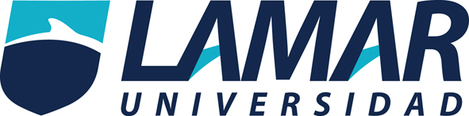 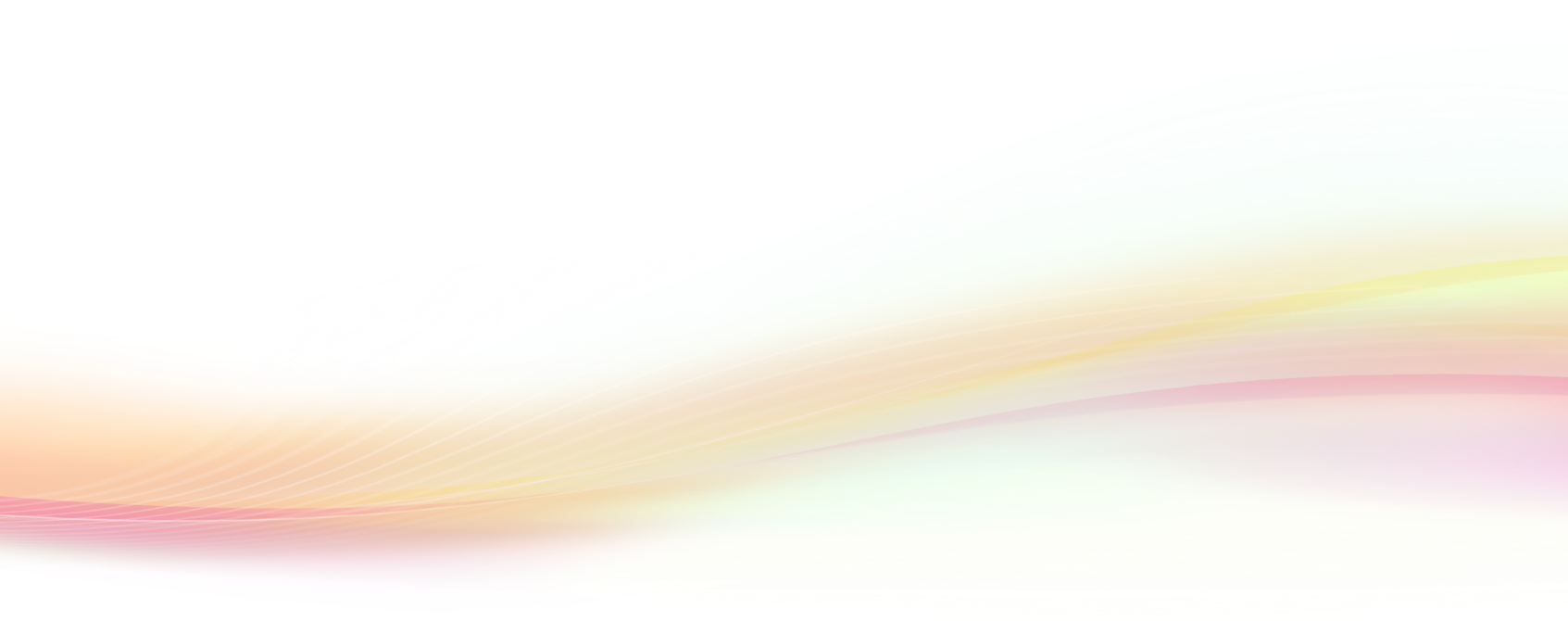 